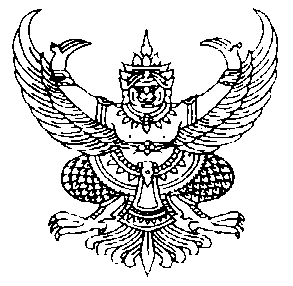 ประกาศเทศบาลตำบลป่าซางเรื่อง  การสอบราคาจ้างเหมาโครงการ จำนวน 3 โครงการ*******************************************		เทศบาลตำบลป่าซาง  มีความประสงค์จะสอบราคาจ้างเหมาก่อสร้าง	1.โครงการก่อสร้างถนนคอนกรีตเสริมเหล็กรอบฌาปนสถาน บ้านป่าซาง หมู่ 3               	ขนาดกว้าง 4.00 เมตร ยาว 270.00 เมตร หนา 0.15 เมตร พร้อมถมดินปรับระดับและวางท่อระบายน้ำหรือมีพื้นที่ไม่น้อยกว่า 1,080 ตร.ม. รายละเอียดตามปริมาณงานและแบบแปลนที่กำหนด พร้อมป้ายประชาสัมพันธ์โครงการ(ป้ายชั่วคราวและป้ายเหล็ก) ราคากลาง  500,000.-บาท (ห้าแสนบาทถ้วน) ระยะเวลาดำเนินการก่อสร้าง  60 วัน เอกสารสอบราคาชุดละ 500.- บาท2.โครงการก่อสร้างถนนคอนกรีตเสริมเหล็ก บ้านป่าซาง หมู่ 2(ซอยประชาอุทิศ) 	ขนาดกว้าง 4.00 เมตร ยาว 278.00 เมตร หนา 0.15 เมตร หรือมีพื้นที่ไม่น้อยกว่า 1,112 ตร.ม. พร้อมไหล่ทางหินคลุกตามสภาพพื้นที่ รายละเอียดตามปริมาณงานและแบบแปลนที่กำหนด พร้อมป้ายประชาสัมพันธ์โครงการ(ป้ายชั่วคราวและป้ายเหล็ก) ราคากลาง  500,000.-บาท (ห้าแสนบาทถ้วน) ระยะเวลาดำเนินการก่อสร้าง  60 วัน เอกสารสอบราคาชุดละ 500.- บาท3.โครงการก่อสร้างถนนคอนกรีตเสริมเหล็ก บ้านป่าห้า หมู่ 6 เชื่อม บ้านศรียางมูล หมู่ 8	ขนาดกว้าง 4.00 เมตร ยาว 278.00 เมตร หนา 0.15 เมตร หรือมีพื้นที่ไม่น้อยกว่า 1,112 ตร.ม. พร้อมไหล่ทางหินคลุกตามสภาพพื้นที่ รายละเอียดตามปริมาณงานและแบบแปลนที่กำหนด พร้อมป้ายประชาสัมพันธ์โครงการ(ป้ายชั่วคราวและป้ายเหล็ก) ราคากลาง  500,000.-บาท (ห้าแสนบาทถ้วน)  ระยะเวลาดำเนินการก่อสร้าง  60 วัน เอกสารสอบราคาชุดละ 500.- บาท               มีผลงานก่อสร้างประเภทเดียวกันกับงานที่สอบราคา  ผลงานต้องเป็นสัญญาเดียวและแล้วเสร็จตามสัญญา ในวงเงินไม่น้อยกว่า -   บาท เป็นคู่สัญญาโดยตรงกับส่วนราชการหน่วยงานตามกฎหมายว่าด้วยระเบียบบริหารราชการส่วนท้องถิ่น  หน่วยงานอื่นซึ่งมีฐานะเป็นราชการบริหารส่วนท้องถิ่น  รัฐวิสาหกิจ  หรือหน่วยงานเอกชนที่เทศบาลตำบลเชื่อถือ 		ผู้มีสิทธิเสนอราคาจะต้องมีคุณสมบัติดังต่อไปนี้	   	1.เป็นนิติบุคคล หรือบุคคลธรรมดา ที่มีอาชีพรับจ้างทำงานที่จะสอบราคาดังกล่าว	   	2.ไม่เป็นผู้ที่ถูกแจ้งเวียนชื่อเป็นผู้ทิ้งงานของทางราชการ รัฐวิสาหกิจ หรือหน่วยงานบริหารราชการส่วนท้องถิ่น ในขณะที่ยื่นซองสอบราคา3.ไม่เป็นผู้ได้รับเอกสิทธิ์หรือความคุ้มกัน ซึ่งอาจปฏิเสธไม่ยอมขึ้นศาลไทย เว้นแต่รัฐบาลของ            ผู้เสนอราคาได้มีคำสั่งให้สละสิทธิ์ความคุ้มกันเช่นว่านั้น		4.ไม่เป็นผู้มีผลประโยชน์ร่วมกันกับผู้เสนอราคารายอื่นที่เข้าเสนอราคาให้แก่เทศบาลตำบลป่าซาง  หรือไม่เป็นผู้กระทำการอันเป็นการขัดขวางการแข่งขันราคาอย่างเป็นธรรม ในการสอบราคาครั้งนี้	             กำหนดดูสถานที่ก่อสร้างและรับฟังคำชี้แจงรายละเอียดเพิ่มเติม  ในวันที่ 14  กันยายน 2555  โดยพร้อมกัน  เวลา  10.00  น.  ณ  สำนักงานเทศบาลตำบลป่าซาง  กรณีที่ผู้ซื้อแบบไม่มาดูสถานที่ก่อสร้างและรับฟังคำชี้แจงรายละเอียดเพิ่มเติมให้ถือว่าผู้ซื้อแบบได้ทราบสถานที่ตลอดจนอุปสรรคและปัญหาต่าง  ๆ  ดีแล้ว  เมื่อมีอุปสรรคและปัญหาต่าง  ๆ  ในเวลาทำงานจะนำมาอ้างให้พ้นผิดมิได้										กำหนดยื่นซอง....-2-	           กำหนดยื่นซองสอบราคา  ตั้งแต่วันที่ 11-24 กันยายน 2555 ได้ที่  กองคลังงานทะเบียนทรัพย์สินและพัสดุ  เทศบาลตำบลป่าซาง ระหว่างเวลา 08.30 น.- 16.30 น.ในวันและเวลาราชการ และในวันที่ 25 กันยายน 2555 ณ ศูนย์รวมข้อมูลข่าวสารการจัดซื้อจัดจ้างเทศบาลตำบลระดับอำเภอ  อาคารกาญจนาภิเษก ชั้น 2 ที่ว่าการอำเภอแม่จัน ระหว่างเวลา  08.30 น. -16.30  น.  และกำหนดเปิดซองสอบราคา  ในวันที่ 26กันยายน 2555  ณ  ศูนย์รวมข้อมูลข่าวสารการจัดซื้อจัดจ้างเทศบาลตำบลระดับอำเภอ อาคารกาญจนาภิเษก ชั้น 2 ที่ว่าการอำเภอแม่จัน เวลา09.00 น.  เป็นต้นไป		ผู้สนใจติดต่อขอซื้อเอกสารสอบราคา  ได้ที่  กองคลัง  งานทะเบียนทรัพย์สินและพัสดุ  เทศบาลตำบลป่าซาง ระหว่างวันที่ 11-24 กันยายน 2555 ในวันและเวลาราชการ ตั้งแต่เวลา08.30-16.30 น.  และในวันที่  25  กันยายน  2555   ณ  ศูนย์รวมข้อมูลข่าวสารการจัดซื้อจัดจ้างระดับอำเภอ อาคารกาญจนาภิเษก ชั้น 2  ที่ว่าการอำเภอแม่จัน ระหว่างเวลา 8.30 น. - 16.30 น. หรือสอบถามทางโทรศัพท์หมายเลข 0–5360–2662 ต่อ 13  ในวันและเวลาราชการ 		ประกาศ  ณ  วันที่  11   เดือน  กันยายน  พ.ศ. 2555(ลงชื่อ)                                                    (นายชาติ   วุฒิอดิเรก)                                  นายกเทศมนตรีตำบลป่าซางประกาศเทศบาลตำบลป่าซางเรื่อง  การสอบราคาจ้างเหมาโครงการ จำนวน 1 โครงการ*******************************************		เทศบาลตำบลป่าซาง  มีความประสงค์จะสอบราคาจ้างเหมา1.วางท่อระบายน้ำพร้อมถนนดิน บ้านแม่คี หมู่ 7 เชื่อมบ้านแม่คี หมู่ 9 ตำบลป่าซาง 	วางท่อระบายน้ำพร้อมถนนดิน บ้านแม่คี หมู่ 7 เชื่อม บ้านแม่คี หมู่ 9 ตำบลป่าซาง วางท่อขนาดเส้นผ่านศูนย์กลาง 1 เมตร ยาว 100 เมตร พร้อมถมดินหลังท่อ 3 เมตร ยาว 100  รายละเอียดตามปริมาณงานและแบบแปลนที่กำหนด พร้อมป้ายประชาสัมพันธ์โครงการ(ป้ายชั่วคราวและป้ายเหล็ก) ราคากลาง  500,000.-บาท (ห้าแสนบาทถ้วน) ระยะเวลาดำเนินการก่อสร้าง  90 วัน เอกสารสอบราคาชุดละ 500.- บาทมีผลงานก่อสร้างประเภทเดียวกันกับงานที่สอบราคา  ผลงานต้องเป็นสัญญาเดียวและแล้วเสร็จตามสัญญา ในวงเงินไม่น้อยกว่า -   บาท เป็นคู่สัญญาโดยตรงกับส่วนราชการหน่วยงานตามกฎหมายว่าด้วยระเบียบบริหารราชการส่วนท้องถิ่น  หน่วยงานอื่นซึ่งมีฐานะเป็นราชการบริหารส่วนท้องถิ่น  รัฐวิสาหกิจ  หรือหน่วยงานเอกชนที่เทศบาลตำบลเชื่อถือ	ผู้มีสิทธิเสนอราคาจะต้องมีคุณสมบัติดังต่อไปนี้	1.เป็นนิติบุคคล หรือบุคคลธรรมดา ที่มีอาชีพรับจ้างทำงานที่จะสอบราคาดังกล่าว	2.ไม่เป็นผู้ที่ถูกแจ้งเวียนชื่อเป็นผู้ทิ้งงานของทางราชการ รัฐวิสาหกิจ หรือหน่วยงานบริหารราชการส่วนท้องถิ่น ในขณะที่ยื่นซองสอบราคา3.ไม่เป็นผู้ได้รับเอกสิทธิ์หรือความคุ้มกัน ซึ่งอาจปฏิเสธไม่ยอมขึ้นศาลไทย เว้นแต่รัฐบาลของ ผู้เสนอราคาได้มีคำสั่งให้สละสิทธิ์ความคุ้มกันเช่นว่านั้น	4.ไม่เป็นผู้มีผลประโยชน์ร่วมกันกับผู้เสนอราคารายอื่นที่เข้าเสนอราคาให้แก่  เทศบาลตำบลป่าซาง  หรือไม่เป็นผู้กระทำการอันเป็นการขัดขวางการแข่งขันราคาอย่างเป็นธรรม ในการสอบราคาครั้งนี้         กำหนดดูสถานที่ก่อสร้างและรับฟังคำชี้แจงรายละเอียดเพิ่มเติม  ในวันที่ 14  กันยายน 2555  โดยพร้อมกันเวลา10.00  น.  ณ  สำนักงานเทศบาลตำบลป่าซาง  กรณีที่ผู้ซื้อแบบไม่มาดูสถานที่ก่อสร้างและรับฟังคำชี้แจงรายละเอียดเพิ่มเติมให้ถือว่าผู้ซื้อแบบได้ทราบสถานที่ตลอดจนอุปสรรคและปัญหาต่าง ๆ ดีแล้ว  เมื่อมีอุปสรรคและปัญหาต่าง ๆ ในเวลาทำงานจะนำมาอ้างให้พ้นผิดมิได้        กำหนดยื่นซองสอบราคา  ตั้งแต่วันที่ 11-24 กันยายน 2555 ได้ที่  กองคลังงานทะเบียนทรัพย์สินและพัสดุ  เทศบาลตำบลป่าซาง ระหว่างเวลา 08.30 น.- 16.30 น.ในวันและเวลาราชการ และในวันที่ 25 กันยายน 2555 ณ ศูนย์รวมข้อมูลข่าวสารการจัดซื้อจัดจ้างเทศบาลตำบลระดับอำเภอ  อาคารกาญจนาภิเษก ชั้น 2 ที่ว่าการอำเภอแม่จัน ระหว่างเวลา  08.30 น. -16.30  น.  และกำหนดเปิดซองสอบราคา  ในวันที่ 26กันยายน 2555  ณ  ศูนย์รวมข้อมูลข่าวสารการจัดซื้อจัดจ้างเทศบาลตำบลระดับอำเภอ อาคารกาญจนาภิเษก ชั้น 2 ที่ว่าการอำเภอแม่จัน เวลา09.00 น.  เป็นต้นไป        ผู้สนใจติดต่อขอซื้อเอกสารสอบราคาได้ที่ กองคลัง งานทะเบียนทรัพย์สินและพัสดุ เทศบาลตำบลป่าซาง ระหว่างวันที่ 11-24 กันยายน 2555 ในวันและเวลาราชการ ตั้งแต่เวลา08.30-16.30 น.และในวันที่  25  กันยายน  2555 ณ ศูนย์รวมข้อมูลข่าวสารการจัดซื้อจัดจ้างระดับอำเภอ อาคารกาญจนาภิเษก ชั้น 2 ที่ว่าการอำเภอแม่จัน ระหว่างเวลา 8.30 น. -16.30 น.หรือสอบถามทางโทรศัพท์หมายเลข 0–5360–2662 ต่อ 13 ในวันและเวลาราชการ 		ประกาศ  ณ  วันที่  11   เดือน  กันยายน  พ.ศ. 2555(ลงชื่อ)                                                   (นายชาติ   วุฒิอดิเรก)                                  นายกเทศมนตรีตำบลป่าซางประกาศเทศบาลตำบลป่าซางเรื่อง  การสอบราคาจ้างเหมาโครงการ จำนวน 1 โครงการ*******************************************		เทศบาลตำบลป่าซาง  มีความประสงค์จะสอบราคาจ้างเหมา1.โครงการซ่อมแซมถนนด้วยหินคลุกบดอัดแน่น ถนนเส้นเลียบลำเหมืองป่าอ้อ ป้อมตำรวจหมู่ 14 ถึงทางเข้าวัดจตุมหาพรหม หมู่ 4 ตำบลป่าซาง ขนาดกว้าง 3 เมตร ยาว 1,390 เมตร หนา 0.15 เมตร  รายละเอียดตามปริมาณงานและแบบแปลนที่กำหนด พร้อมป้ายประชาสัมพันธ์โครงการ(ป้ายชั่วคราวและป้ายเหล็ก) ราคากลาง  500,000.-บาท (ห้าแสนบาทถ้วน)ระยะเวลาดำเนินการก่อสร้าง  60 วัน เอกสารสอบราคาชุดละ 500.- บาท   	มีผลงานก่อสร้างประเภทเดียวกันกับงานที่สอบราคา  ผลงานต้องเป็นสัญญาเดียวและแล้วเสร็จตามสัญญา ในวงเงินไม่น้อยกว่า -   บาท เป็นคู่สัญญาโดยตรงกับส่วนราชการหน่วยงานตามกฎหมายว่าด้วยระเบียบบริหารราชการส่วนท้องถิ่น  หน่วยงานอื่นซึ่งมีฐานะเป็นราชการบริหารส่วนท้องถิ่น  รัฐวิสาหกิจ  หรือหน่วยงานเอกชนที่เทศบาลตำบลเชื่อถือ	ผู้มีสิทธิเสนอราคาจะต้องมีคุณสมบัติดังต่อไปนี้	 1.เป็นนิติบุคคล หรือบุคคลธรรมดา ที่มีอาชีพรับจ้างทำงานที่จะสอบราคาดังกล่าว	 2.ไม่เป็นผู้ที่ถูกแจ้งเวียนชื่อเป็นผู้ทิ้งงานของทางราชการ รัฐวิสาหกิจ หรือหน่วยงานบริหารราชการส่วนท้องถิ่น ในขณะที่ยื่นซองสอบราคา3.ไม่เป็นผู้ได้รับเอกสิทธิ์หรือความคุ้มกัน ซึ่งอาจปฏิเสธไม่ยอมขึ้นศาลไทย เว้นแต่รัฐบาลของ            ผู้เสนอราคาได้มีคำสั่งให้สละสิทธิ์ความคุ้มกันเช่นว่านั้น	4.ไม่เป็นผู้มีผลประโยชน์ร่วมกันกับผู้เสนอราคารายอื่นที่เข้าเสนอราคาให้แก่  เทศบาลตำบลป่าซาง  หรือไม่เป็นผู้กระทำการอันเป็นการขัดขวางการแข่งขันราคาอย่างเป็นธรรม ในการสอบราคาครั้งนี้	กำหนดดูสถานที่ก่อสร้างและรับฟังคำชี้แจงรายละเอียดเพิ่มเติม  ในวันที่ 14  กันยายน 2555  โดยพร้อมกัน  เวลา  10.00  น.  ณ  สำนักงานเทศบาลตำบลป่าซาง  กรณีที่ผู้ซื้อแบบไม่มาดูสถานที่ก่อสร้างและรับฟังคำชี้แจงรายละเอียดเพิ่มเติมให้ถือว่าผู้ซื้อแบบได้ทราบสถานที่ตลอดจนอุปสรรคและปัญหาต่าง  ๆ  ดีแล้ว  เมื่อมีอุปสรรคและปัญหาต่าง  ๆ  ในเวลาทำงานจะนำมาอ้างให้พ้นผิดมิได้กำหนดยื่นซองสอบราคา  ตั้งแต่วันที่ 11-24 กันยายน 2555 ได้ที่  กองคลังงานทะเบียนทรัพย์สินและพัสดุ  เทศบาลตำบลป่าซาง ระหว่างเวลา 08.30 น.- 16.30 น.ในวันและเวลาราชการ และในวันที่ 25 กันยายน 2555 ณ ศูนย์รวมข้อมูลข่าวสารการจัดซื้อจัดจ้างเทศบาลตำบลระดับอำเภอ  อาคารกาญจนาภิเษก ชั้น 2 ที่ว่าการอำเภอแม่จัน ระหว่างเวลา  08.30 น. -16.30  น.  และกำหนดเปิดซองสอบราคา  ในวันที่ 26กันยายน 2555  ณ  ศูนย์รวมข้อมูลข่าวสารการจัดซื้อจัดจ้างเทศบาลตำบลระดับอำเภอ อาคารกาญจนาภิเษก ชั้น 2 ที่ว่าการอำเภอแม่จัน เวลา09.00 น.  เป็นต้นไป	ผู้สนใจติดต่อขอซื้อเอกสารสอบราคา ได้ที่ กองคลัง งานทะเบียนทรัพย์สินและพัสดุ เทศบาลตำบลป่าซาง ระหว่างวันที่ 11-24 กันยายน 2555 ในวันและเวลาราชการ ตั้งแต่เวลา08.30-16.30 น. และในวันที่  25  กันยายน  2555 ณ ศูนย์รวมข้อมูลข่าวสารการจัดซื้อจัดจ้างระดับอำเภอ อาคารกาญจนาภิเษก ชั้น 2  ที่ว่าการอำเภอแม่จัน ระหว่างเวลา 8.30 น.-16.30 น.หรือสอบถามทางโทรศัพท์หมายเลข 0–5360–2662 ต่อ 13  ในวันและเวลาราชการ 		ประกาศ  ณ  วันที่  11   เดือน  กันยายน  พ.ศ. 2555(ลงชื่อ)                                                    (นายชาติ   วุฒิอดิเรก)                                  นายกเทศมนตรีตำบลป่าซาง